Tricky Word Spelling List   I   the   he   she   we   be   was   to   doAre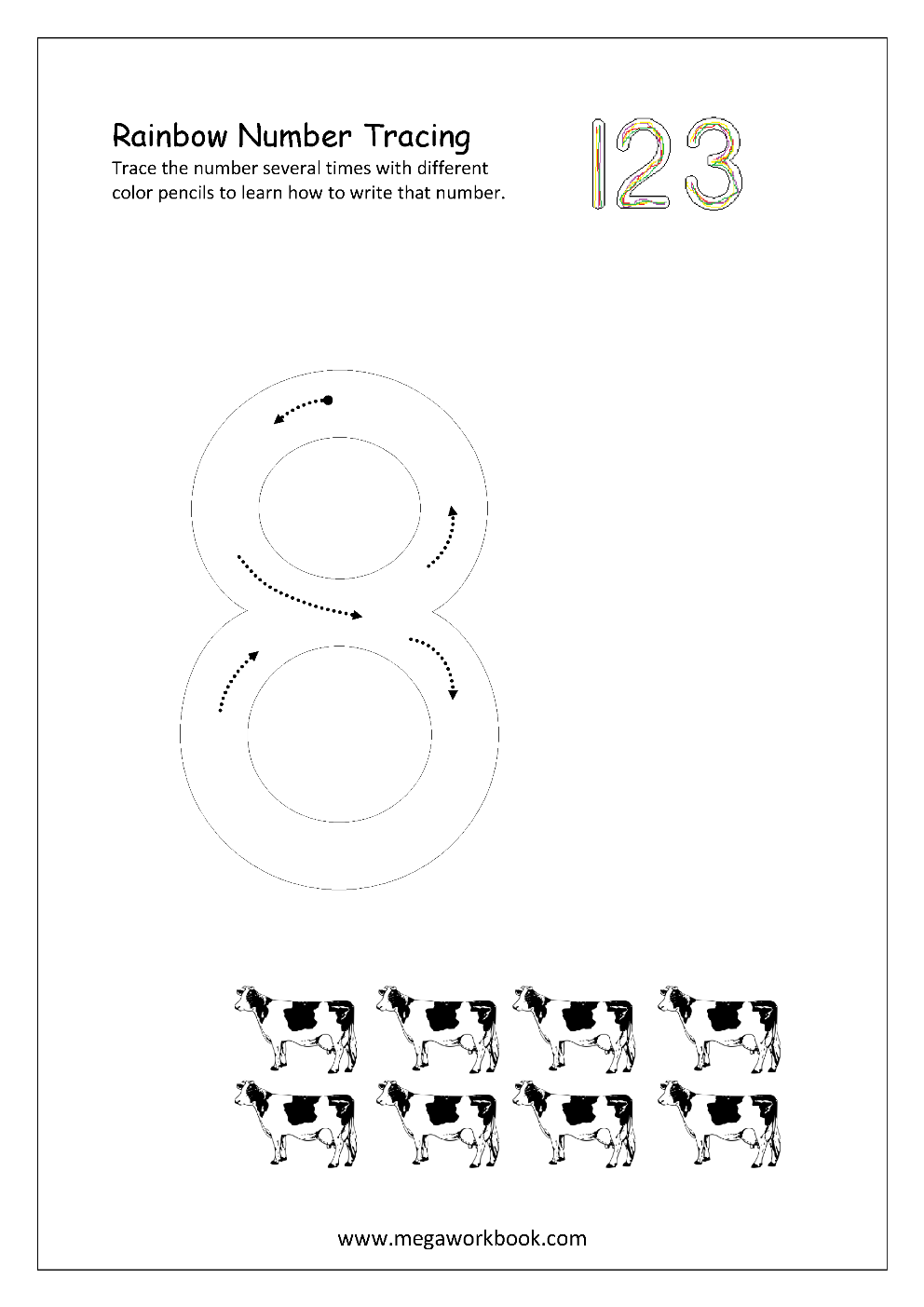 Monday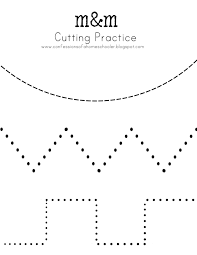 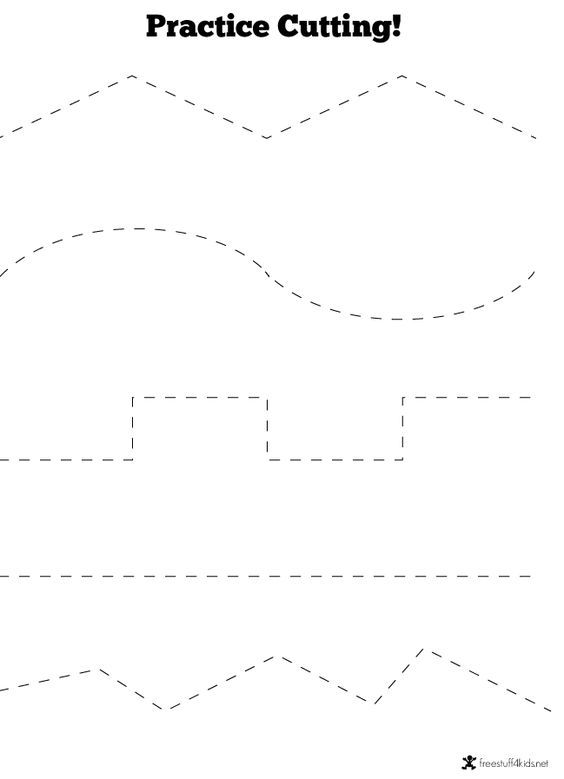 